AYTO. DE SANTA LUCIA P3502300AAVDA. DE LAS TIRAJANAS, 151 35110_SANTA LUCIAPor la presente se le comunica que mediante Resolución 70/2022, con firma electrónica de fecha 26 de mayo de 2022, por el Sr. Consejero de Gobierno de Empleo y Desarrollo Local se ha dictado RESOLUCIÓN DE CONCESIÓN DE SUBVENCIÓN NOMINATIVA 2021, ENTIDAD BENEFICIARIA: AYUNTAMIENTO DE SANTA LUCÍA DE TIRAJANA, PROYECTO DE INVERSIÓN DE ESPACIOS MUNICIPALES PARA LA FORMACIÓN Y EL EMPLEO: “ACONDICIONAMIENTO Y EQUIPAMIENTO DE LOS CENTROS DE FORMACIÓN Y EMPLEO DE SANTA LUCÍA”, cuyo contenido acontinuación se le transcribe:“RESOLUCIÓNVisto el expediente de la Subvención Nominativa de la entidad AYUNTAMIENTO DE SANTA LUCÍA DE TIRAJANA para el proyecto de inversión de espacios municipales para la formación y el empleo: “ACONDICIONAMIENTO Y EQUIPAMIENTO DE LOS CENTROS DEFORMACIÓN Y EMPLEO DE SANTA LUCÍA” y a la vista de los siguientes:ANTECEDENTES DE HECHOPrimero.- En el Plan Estratégico de Subvenciones de la Consejería de Empleo y Desarrollo Local aprobado por la Corporación para el ejercicio figura:1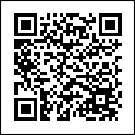 “16. SUBVENCIÓN AL AYTO. DE SANTA LUCÍA DE TIRAJANA, INVERSIÓN EN ESPACIOS MUNICIPALES PARA LA FORMACIÓN Y EL EMPLEO.Objetivos: Cooperar económicamente con el Ayuntamiento de Santa Lucía de Tirajana, para la puesta en funcionamiento de centro de formación, a partir del acondicionamiento de espacios municipales, destinados a la prestación de actuaciones y servicios de fomento del empleo a nivel local.Destinatarios: Ciudadanos del municipio y de toda la isla en general.Entidad a la que se concede: Ayuntamiento de Santa Lucía de Tirajana.Finalidad: Puesta en funcionamiento de centro de formación local, a partir de espacios municipales, destinados a la prestación de actuaciones y servicios de fomento del empleo a nivel local.Plazo: Enero a diciembre de 2021.Costes y financiación: Fondos propios.Plan de acción: Subvención nominativa.Aplicación presupuestaria: 14140/241/762002921. A Ayto. Santa Lucía de Tirajana, inversión espacios municipales formación y empleo.Presupuestado 2021: 200.000,00 euros”.Segundo.- En fecha 1 de marzo de 2021, con nº REGAGE 21s00001905907 se informa al Ayuntamiento de Santa Lucia de Tirajana, de la previsión en el Presupuesto General y en el Plan Estratégico de Subvenciones del Cabildo de Gran Canaria del 2021, de un crédito nominativo para inversión en espacios de municipales para la formación y el empleo, así como de la documentación que debería ser aportada a los efectos de concesión de la subvención prevista.Tercero.- En fecha 30 de marzo de 2021, con números de REGAGE 21e00003661817 y 21e00003662100, el Ayuntamiento de Santa Lucía de Tirajana presenta solicitud y documentación para la financiación de la ejecución del proyecto denominado “ACONDICIONAMIENTO Y EQUIPAMIENTO DE LOS CENTROS DE FORMACIÓN Y EMPLEO DE SANTA LUCÍA”.Cuarto.- Visto el proyecto y la documentación presentada, en fecha 31 de mayo de 2021 se emite requerimiento a la entidad interesada con nº de REGAGE 21s00008836639 notificado en la misma fecha.Quinto. - En fecha 15 de junio de 2021 con números de REGAGE 21e00010514034, 21e00010514461 y 21e00010515124 se reciben documentos de subsanación.Sexto. - En fecha 13 de septiembre de 2021 con nº de asiento registral 2021020800 y tras los informes desfavorables de fechas 18 de junio de 2021, 9 de julio de 2021 y 3 de septiembre de 2021, emitidos por el Servicio de Arquitectura a los proyectos de la interesada, se emite requerimiento de subsanación de los citados proyectos.2Séptimo. - En fecha 24 de septiembre de 2021, con nº de asiento registral 2021066345, 2021066380 y 2021066390, el Ayuntamiento citado presenta documentación subsanada. En fecha 3 de noviembre de 2021, se emite nuevo requerimiento de subsanación de documentación, a fin de ajustar el objeto y cuantía de la subvención a los proyectos de acondicionamiento y equipamiento que constituyen el objeto de actuación de la presente subvención. En fecha 10 de noviembre de 2021 se emite requerimiento de subsanación respecto del proyecto de “Sistema Back up en la Escuela Taller” y en fecha 16 de noviembre de 2021, se emite requerimiento de subsanación respecto del proyecto de ejecución “Acondicionamiento de aulas de Escuela Taller”, habida cuenta de los informes desfavorables de supervisión emitidos por el Servicio de Arquitectura a ambos proyectos.Octavo. - En fecha 16 de noviembre de 2021, con nº de asiento registral 2021079403, la entidad interesada presenta documentación subsanada referida a la solicitud y proyecto de instalaciones y en fecha 26 de noviembre de 2021, con asiento registral 2021083014, la citada entidad presenta documentación subsanada referida al proyecto de ejecución de obras.Noveno. - En fecha 30 de noviembre de 2021, se emite requerimiento a la interesada relativo al proyecto de “Sistema Back up en la Escuela Taller” y en fecha 15 de diciembre de 2021, con nº de asiento registral 2021088024, se presenta subsanación al mismo. Siendo necesario subsanar nuevamente dicho proyecto, se emite nuevo requerimiento en fecha 27 de diciembre de 2021, notificado a la interesada el 28 siguiente y en fecha 14 de enero de 2022 el ayuntamiento interesado presenta, con nº de asiento registral 2022003933, el proyecto citado ya subsanado.Décimo.- Visto el Informe de Supervisión favorable emitido por el Servicio de Arquitectura de la Consejería de Arquitectura y Vivienda de esta Institución en fecha 16 de diciembre de 2021, con nº asiento registral 202147024819 al proyecto “Acondicionamiento de aulas de Escuela Taller” y visto el Informe Supervisión favorable, emitido por el mismo Servicio de Arquitectura en fecha 3 de febrero de 2022, con nº asiento registral 202247002150 al proyecto “Sistema Back up en la Escuela Taller” presentados por la entidad solicitante para el proyecto “ACONDICIONAMIENTO Y EQUIPAMIENTO DE LOS CENTROS DE FORMACIÓN Y EMPLEO DE SANTA LUCÍA”.Decimoprimero.- Con fecha de 3 de febrero 2022 RE 2022021889 la entidad solicitante actualiza la previsión de temporalidad de la ejecución del proyecto.Decimosegundo.- En sesión celebrada en fecha16 de mayo de 2022 el Consejo de Gobierno Insular de esta Corporación, aprobó el acuerdo de modificación presupuestaria de incorporación de remanentes de crédito por importe de 200.000,00€, entre otros, para financiar la actuación descrita en el antecedente primero.Decimotercero.- En fecha 23 de mayo de 2022 se emite propuesta de resolución definitiva por la instructora.3FUNDAMENTOS JURÍDICOSLey 38/2003, de 17 de noviembre, General de Subvenciones; Real Decreto 887/2006, de 21 de julio, por el que se aprueba el Reglamento de la Ley General de Subvenciones; Ordenanza General de Subvenciones del Cabildo de Gran Canaria (BOP de Las Palmas nº 166, de 26 de diciembre de 2008).Ley 39/2015, de 1 de octubre, de Procedimiento Administrativo Común de las Administraciones Públicas.Bases de ejecución del presupuesto del Cabildo de Gran Canaria para el año 2022 (BOP de Las Palmas nº 14, de 02 de febrero de 2022).Reglamento Orgánico del Cabildo Insular de Gobierno y Administración del Excmo. Cabildo Insular de Gran Canaria (BOC, nº 241 de 15/12/2016).Es competente para la resolución el titular de la Consejería de Gobierno de Empleo y Desarrollo Local, por delegación del Consejo de Gobierno Insular, de acuerdo con la base16.4 de la Ordenanza General de Subvenciones del Cabildo de Gran Canaria (B.O.P 26/12/2008).Vistos los anteriores hechos y fundamentos jurídicos,RESUELVOPRIMERO.- OBJETO DE LA SUBVENCIÓN. Conceder al AYUNTAMIENTO DE SANTALUCÍA DE TIRAJANA, con CIF P 3502300 A, conforme a su solicitud subsanada de fecha 16 de noviembre de 2021 RE201079403, una subvención por importe de 148.523,65 € (CIENTO CUARENTA Y OCHO MIL QUINIENTOS VEINTITRÉS EUROS CON SESENTA Y CINCOCÉNTIMOS) con cargo a la aplicación presupuestaria 14140/241/762002921 para la ejecución del proyecto denominado: “ACONDICIONAMIENTO Y EQUIPAMIENTO DE LOS CENTROS DE FORMACIÓN Y EMPLEO DE SANTA LUCÍA”.El importe concedido se distribuirá en los siguientes conceptos según presupuesto aportado por la entidad solicitante:4La subvención concedida representa un 100% respeto del coste total del proyecto. El porcentaje de financiación se mantendrá inalterable, salvo modificación expresa de la subvención, y se aplicará para el cálculo, en su caso, del importe a reintegrar por la entidad beneficiaria.SEGUNDO.- PLAZO DE EJECUCIÓN. El plazo de ejecución de la presente subvención será desde el 01 de junio de 2022 hasta el 01 de septiembre de 2023. La duración definida y aprobada del proyecto podrá prorrogarse a solicitud motivada de la entidad beneficiaria formulada un mes antes de su fecha de vencimiento, siempre que no suponga modificación o alteración del proyecto subvencionado.TERCERO.- PAGO DE LA SUBVENCIÓN. La subvención concedida se abonará de forma anticipada, de conformidad con el art. 34.4 de la Ley 38/2003, de 17 de noviembre, General de Subvenciones, art. 88 del Real Decreto 887/2006, de 21 de julio, por el que se aprueba el Reglamento de la Ley General de Subvenciones, y base 33.6 de ejecución del presupuesto del Cabildo de Gran Canaria para la anualidad 2022.Para realizarse el pago de la subvención la entidad beneficiaria debe estar al corriente de sus obligaciones tributarias y frente a la Seguridad Social, no ser deudor por procedencia de reintegro y no tener subvenciones del Servicio de Empleo y Desarrollo Local pendientes de justificar total o parcialmente.CUARTO.- OBLIGACIONES DEL BENEFICIARIO.Ejecutar el proyecto subvencionado en los términos planteados por el Ayuntamiento beneficiario o que resulten de la modificación autorizada por el Cabildo de Gran Canaria.Asistir, a través del personal técnico responsable del diseño y ejecución del proyecto presentado y/o subvencionado, a las reuniones de coordinación que pudiesen ser convocadas por el Servicio de Empleo y Desarrollo Local.Justificar ante el órgano concedente la subvención concedida en los términos regulados en la presente Resolución.Destinar los espacios públicos o los bienes para los que se ha concedido la subvención al fin establecido en la misma, durante un mínimo de diez (10) años, en el caso de5bienes inscribibles en un registro público o de al menos cinco (5) años, cuando los bienes no sean susceptibles de inscripción.Someterse a las actuaciones de comprobación, seguimiento e inspección, así como al control financiero que considere necesario el órgano concedente, en relación con la subvención concedida.Comunicar al órgano concedente la obtención de otras ayudas, subvenciones o ingresos que financien la actividad subvencionada, en cuanto se conozca, y en todo caso, con anterioridad a la justificación.Acreditar, con anterioridad a la propuesta de resolución, que se halla al corriente en el cumplimiento de sus obligaciones tributarias y frente a la Seguridad Social.Presentar, una vez finalizados los procedimientos de contratación, el Anexo I de“Información de los contratos celebrados”.Conservar los documentos justificativos de la aplicación de los fondos recibidos, incluidos los documentos electrónicos, en tanto puedan ser objeto de actuaciones de comprobación y control.Adoptar las medidas de difusión del Resuelvo Quinto.Proceder al reintegro de los fondos percibidos en los supuestos establecidos en la presente propuesta definitiva de Resolución.Comunicar al órgano concedente la fecha de inicio de la actividad y presentar el acta de replanteo de inicio de la obra al correo electrónico empleocabildo@grancanaria.com.QUINTO.- OBLIGACIONES DE DIFUSIÓN DE LA FINANCIACIÓN PÚBLICA. Las entidadesbeneficiarias deberán dar la adecuada publicidad del carácter público de la financiación del proyecto y de las acciones contenidas en el mismo, de conformidad con lo dispuesto en el artículo 18.4 de la Ley General de Subvenciones.Será publicidad obligatoria la siguiente:Realizar una acción de difusión del proyecto, donde se incluya la mención expresa en los siguientes términos: El proyecto de inversión de espacios municipales para la formación y el empleo: “ACONDICIONAMIENTO Y EQUIPAMIENTO   DE LOS CENTROS DE FORMACIÓN Y EMPLEO DE SANTA LUCÍA” ha sido financiado en cuantía de 148.523,65 € por el Cabildo de Gran Canaria, a través de su Consejería de Gobierno de Empleo y Desarrollo Local.Cuando el beneficiario incluya su propia imagen, la del Cabildo deberá figurar en iguales condiciones de visibilidad.En las instalaciones municipales objeto de acondicionamiento se deberá colocar cartel según modelo que se incorpora como Anexo II-Modelo de cartel.6SEXTO.- MODIFICACIÓN DE RESOLUCIÓN. El beneficiario deberá ejecutar la actuación subvencionada en los términos establecidos en el resuelvo primero de la presente y definidos en el Proyecto y demás documentación complementaria presentada por la entidad.No obstante, la entidad beneficiaria podrá solicitar del órgano concedente la modificación del contenido de la presente resolución o de la memoria del proyecto aprobado, siempre que la haga con una antelación mínima de UN MES antes del vencimiento del plazo de ejecución del proyecto, bien el inicial o el prorrogado, y no implique modificación del objetivo general perseguido con la concesión, no conlleve alteración en la naturaleza del gasto o cambio en el capítulo presupuestario, no implique aumento de la cuantía a subvencionar por Cabildo, ni dañe derechos de terceros.SÉPTIMO.- COMPATIBILIDAD DE LA SUBVENCIÓN. Esta subvención es compatible con cualquier otra ayuda o subvención que el beneficiario pueda percibir para la misma finalidad de otros entes o Administraciones Públicas, siempre que el importe de la subvención sea de tal cuantía que, aisladamente o en concurrencia con otras subvenciones, ayudas, ingresos o recursos, no supere el coste del proyecto subvencionado.OCTAVO.- GASTOS SUBVENCIONABLES. Los gastos necesarios para la ejecución del proyecto objeto de subvención, “ACONDICIONAMIENTO Y EQUIPAMIENTO DE LOS CENTROS DE FORMACIÓN Y EMPLEO DE SANTA LUCÍA” habrán de ser ejecutados entre el 01 de junio de 2022 y el 01 de septiembre de 2023 (ambos inclusive) conforme al artículo 31 de la LGS y al artículo 83 del RLGS, pudiendo ser prorrogada esta fecha en supuestos justificados y excepcionales.Serán subvencionables los gastos indicados en el presupuesto del proyecto aprobado, sin que en ningún caso tengan tal carácter, los gastos cuyos pagos se realicen en efectivo.El presupuesto del proyecto es vinculante para la entidad beneficiaria.NOVENO.- JUSTIFICACIÓN. La entidad beneficiaria deberá justificar la subvención concedida en el plazo de DOS MESES desde la finalización del plazo de ejecución inicial o prorrogado del proyecto.La justificación será en la modalidad de cuenta justificativa con informe de auditor, que de conformidad con el artículo 74 del Real Decreto 887/2006, de 21 de julio, por el que se aprueba el Reglamento de la Ley General de Subvenciones y Base 21 de la Ordenanza General de Subvenciones del Cabildo de Gran Canaria, estará integrada de la siguiente documentación:Anexo III A) Obra. Memoria final de la Inversión y Anexo III B) Equipamiento. Memoria final de la inversión, con indicación de las actividades realizadas.7Los documentos que acrediten el cumplimiento de las medidas de difusiónobligatorias establecidas en el Resuelvo Quinto.Informe de técnico competente del Cabildo de Gran Canaria relativo a la inversión efectuada.Certificado final de obra y el acta de recepción de la obra.Memoria económica abreviada que contendrá:Anexo IV- Estado representativo de los gastos incurridos en la realización de la actividad subvencionada debidamente agrupados y, en su caso, las cantidades inicialmente presupuestadas y las desviaciones acaecidas.Certificado del interventor/a o del órgano competente para llevar a cabo el control interno en la que se acrediten los siguientes extremos:Cumplimiento de la finalidad de la subvención.Gasto total efectuado.Subvención recibida e incorporación de la misma al Presupuesto.Fondos propios aportados por la Administración beneficiaria.Aplicación de otros ingresos que financien el proyecto.En su caso, carta de pago de reintegro para el supuesto de remanentes no aplicados, así como de los intereses derivados de los mismos.La Base vigésimo primera de la Ordenanza General de Subvenciones dispone que, en caso de ser precisa una prórroga del plazo de justificación, ésta, previa petición del interesado e informe del Servicio gestor, podrá ser concedida por el mismo órgano que concedió la subvención, siempre que tanto la solicitud como la resolución de prórroga sean anteriores a la finalización del plazo inicial, de conformidad con lo previsto en el artículo 32 de la Ley 39/2015.Tendrá el carácter de cuenta justificativa con informe de auditor, la que venga acompañada de informe o certificado del Interventor o del Órgano competente para llevar a cabo el control interno de la Administración Pública beneficiaria de la subvención.DÉCIMO.- DEVOLUCIÓN VOLUNTARIA. Las entidades beneficiarias podrán reintegrar en cualquier momento de forma voluntaria, sin previo requerimiento del órgano concedente, los fondos que no vayan a ser aplicados, en la cuenta corriente de la Corporación abierta en LA8CAIXA: ES49 2100 7837 1713 0008 5333, debiendo indicar en el ingreso la siguiente referencia: “Nomin 2021: nombre del proyecto.Deberá comunicarse dicho ingreso al correo electrónico empleocabildo@grancanaria.comDECIMOPRIMERO.- REINTEGRO. Son causas de reintegro total las establecidas en el artículo 37 de la Ley 38/2003, de 17 de noviembre, General de Subvenciones.Son causa de reintegro parcial:La obtención de subvenciones, ayudas, ingresos o recursos para la misma finalidad que suponga una sobrefinanciación de la actividad, dará lugar al reintegro del exceso de financiación sobre el coste total de la actividad, o bien la parte proporcional que resulte, considerando las aportaciones de las otras entidades.Incumplimiento de la obligación de adoptar las medidas obligatorias de publicidad establecidas en la presente resolución, o las medidas alternativas propuestas, hasta el 20% del importe subvencionado.Ejecución o justificación insuficiente: la no ejecución o justificación de gastos presupuestados o su ejecución modificada excediendo de las desviaciones autorizadas, supondrá el reintegro del importe de los gastos no ejecutados o justificados o que excedan de la desviación permitida, atendiendo al porcentaje de financiación correspondiente al Cabildo.El importe a reintegrar, total o parcial, se calculará aplicando el porcentaje de financiación que representa la subvención respecto del coste total del proyecto, indicado en el resuelvo primero de la presente resolución.DECIMOSEGUNDO.- NORMATIVA APLICABLE. En lo no previsto expresamente en la presente resolución será de aplicación la siguiente normativa:Ley 38/2003, de 17 de noviembre, General de Subvenciones.Ordenanza General de Subvenciones del Cabildo de Gran Canaria (BOP de Las Palmas nº 166, de 26 de diciembre de 2008).Real Decreto 887/2006, de 21 de julio, por el que se aprueba el Reglamento de la Ley General de Subvenciones.Ley 39/2015, de 1 de octubre, de Procedimiento Administrativo Común de las Administraciones Públicas y demás normas de derecho administrativo que sean de aplicación.9Bases de Ejecución del Presupuesto del Cabildo de Gran Canaria para el año 2022 (BOP de Las Palmas nº 14, de 02 de febrero de 2022).Reglamento Orgánico de Gobierno y Administración del Cabildo Insular de Gran Canaria (BOC nº 241 de 15/12/2016).Anexos que acompañan a la resolución:Anexo I.- Información de los contratos celebrados. Anexo II.- Modelo de Cartel.Anexo III A) Obra. Memoria final de la Inversión.Anexo III B) Equipamiento. Memoria final de la inversión. Anexo IV- Estado representativo de los gastos.Dado en Las Palmas de Gran Canaria, en la fecha indicada en la firma electrónica, de todo lo cual, como Titular del Órgano de apoyo al Consejo de Gobierno Insular, y en ejercicioDe lo previsto en la Disposición Adicional Octava, d) de la Ley 7/1985, de 2 de abril, Reguladora de las Bases de Régimen Local, modificada por Ley 57/2003, de 16 de diciembre, doy fe.Fdo.: Por El Consejo de Gobierno Insular P.D. Acuerdo de 31/07/2019 El Consejero de Gobierno de Empleo y Desarrollo Local y Fdo.: Por El Titular del Órgano de Apoyo al Consejo de Gobierno Insular P.D. Decreto nº 2/2022 La Jefa de Servicio 20/01/2022.”Las Palmas de Gran Canaria, a fecha de la firma electrónica La Jefa del Servicio de Empleo y Desarrollo LocalFdo.: Rocío Blanco Arjona10JUSTIFICANTE DE REGISTRO DE DOCUMENTOS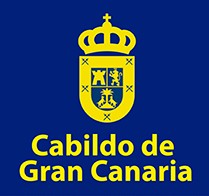 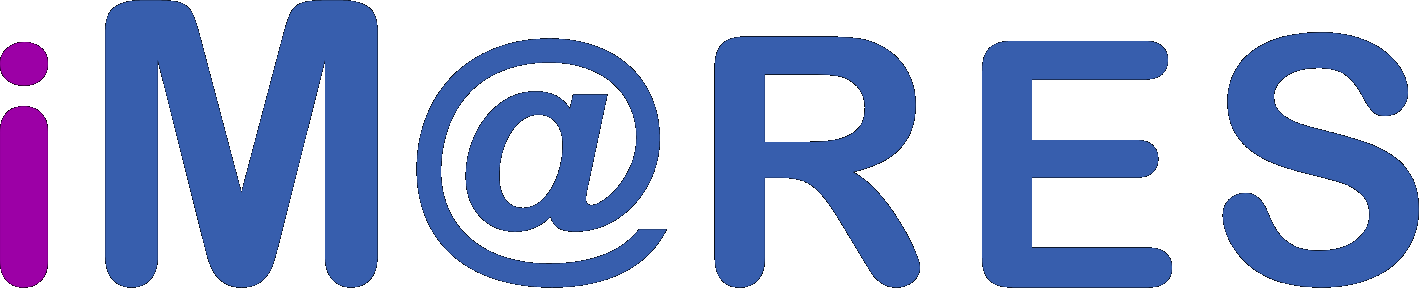 Libro de Registro	Libro GENERAL de SALIDANúmero de Asiento Registral	2022015073Fecha del Asiento Registral	02/06/2022 14:15Oficina de Registro	OTRS-Empleo y Desarrollo Local. Cabildo de Gran Canaria O00024191Unidad de tramitación Origen	Servicio de Empleo y Desarrollo Local LA0003957Expediente	EXPTE.2020-09_PLAN INVERSIONES ESPACIOS MUNICIPALESAsunto	NOTIFICACIONREMITIENDO NOTIFICACIÓN RESOL.70/2022 DE CONCESIÓN DE SUBVENCIÓN NOMINATIVA 2021. ENTIDADExtractoBENEFICIARIA: AYUTO. DE SANTA LUCÍA DE TIRAJANA CIF P3502300A. PARA EL PROYECTO DE INVERSIÓN DE ESPACIOS MUNICIPALES PARA LA FORMACIÓN Y EL EMPLEO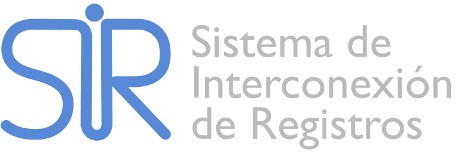 Destino	Ayuntamiento de Santa Lucía de Tirajana L01350228DOCUMENTACION FÍSICA Y/O SOPORTES: Documentación adjunta digitalizadaTipo de Registro OriginalNúmero de Asiento Registral Original Fecha del Asiento Registral Original Oficina de Registro Original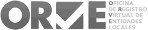 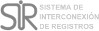 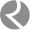 Oficina: Registro General del Ayuntamiento de Santa Lucia (OFICINA DE ATENCIÓN CIUDADANA) O00010455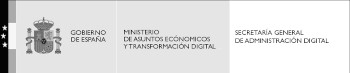 Fecha y hora de confirmación: 03-06-2022 09:53:23 (Hora peninsular)Número de registro: REGAGE22e00022408401InteresadoNIF:	Código postal:D./Dña.:	País:Dirección:	D.E.H:Municipio:	Teléfono:Provincia:	Correo electrónico:Canal Notif.:Información del registroResumen/asunto:	REMITIENDO NOTIFICACIÓN RESOL.70/2022 DE CONCESIÓN DE SUBVENCIÓN NOMINATIVA 2021. ENTIDAD BENEFICIARIA: AYUTO. DE SANTA LUCÍA DE TIRAJANA CIF P3502300A. PARA EL PROYECTO DE INVERSIÓN DE ESPACIOS MUNICIPALES PARA LA FORMACIÓN Y EL EMPLEOUnidad de tramitación de destino: Ayuntamiento de Santa Lucía de Tirajana L01350228Ref. externa:Nº Expediente:	EXPTE.2020-09_PLAN INVERSIONES ESPACIOS MUNICIPALESObservaciones:Código seguro de verificación (CSV):	ORVE-856de35addbee44a9376604fa579799eEnlace de descarga:	https://sede.administracion.gob.es/pagSedeFront/servicios/peticionCSV.htmCódigo seguro de verificación (CSV):	ORVE-c0101539af146c7c79ae1e33dcdb39ffEnlace de descarga:	https://sede.administracion.gob.es/pagSedeFront/servicios/peticionCSV.htm© Ministerio de Asuntos Económicos y Transformación Digital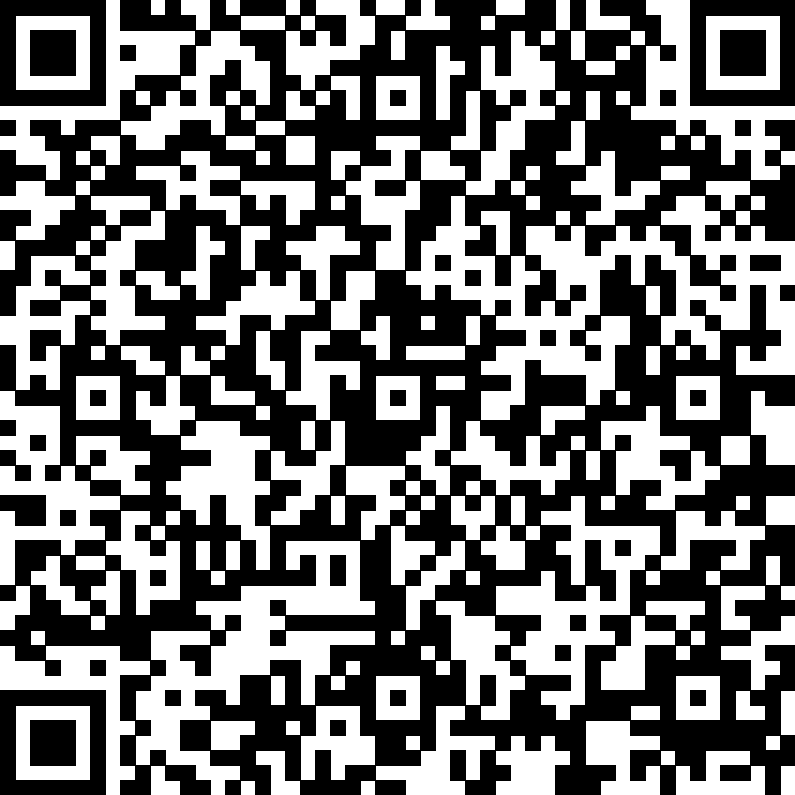 El registro realizado está amparado en el Artículo 16 de la Ley 39/2015.Enlace al servicio Carpeta Ciudadana: https://sede.administracion.gob.es/carpeta/clave.htmCódigo de verificación electrónica: 727E-2A66-38F5-8396-7587-26A6-54C2-E6C3-6137-6E64-376F-3A71-1A13-3933-6D1B-37https://sede.administracionespublicas.gob.es/valida/validar/servicio_csv_id/10/hash_firma_formularioweb/727E-2A66-38F5-8396-7587-26A6-54C2-E6C3-6137-6E64-376F-3A71-1A13-3933-6D1B-37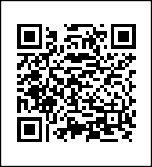 Código Seguro de VerificaciónIV7D43C3LUJYJGZCSP6SIQXXIMFecha03/06/2022 08:58:31NormativaEste documento incorpora firma electrónica reconocida de acuerdo a la ley 6/2020, de 11 de noviembre, reguladora de determinados aspectos de los servicios electrónicos de confianzaEste documento incorpora firma electrónica reconocida de acuerdo a la ley 6/2020, de 11 de noviembre, reguladora de determinados aspectos de los servicios electrónicos de confianzaEste documento incorpora firma electrónica reconocida de acuerdo a la ley 6/2020, de 11 de noviembre, reguladora de determinados aspectos de los servicios electrónicos de confianzaFirmanteAYUNTAMIENTO DE SANTA LUCIAAYUNTAMIENTO DE SANTA LUCIAAYUNTAMIENTO DE SANTA LUCIAUrl de verificaciónhttps://plataforma.santaluciagc.com/verifirma/code/IV7D43C3LUJYJGZCSP6SIQXXI MPágina1/10Código Seguro de VerificaciónIV7D43C3LUJYJGZCSP6SIQXXIMFecha03/06/2022 08:58:31NormativaEste documento incorpora firma electrónica reconocida de acuerdo a la ley 6/2020, de 11 de noviembre, reguladora de determinados aspectos de los servicios electrónicos de confianzaEste documento incorpora firma electrónica reconocida de acuerdo a la ley 6/2020, de 11 de noviembre, reguladora de determinados aspectos de los servicios electrónicos de confianzaEste documento incorpora firma electrónica reconocida de acuerdo a la ley 6/2020, de 11 de noviembre, reguladora de determinados aspectos de los servicios electrónicos de confianzaFirmanteAYUNTAMIENTO DE SANTA LUCIAAYUNTAMIENTO DE SANTA LUCIAAYUNTAMIENTO DE SANTA LUCIAUrl de verificaciónhttps://plataforma.santaluciagc.com/verifirma/code/IV7D43C3LUJYJGZCSP6SIQXXI MPágina2/10Código Seguro de VerificaciónIV7D43C3LUJYJGZCSP6SIQXXIMFecha03/06/2022 08:58:31NormativaEste documento incorpora firma electrónica reconocida de acuerdo a la ley 6/2020, de 11 de noviembre, reguladora de determinados aspectos de los servicios electrónicos de confianzaEste documento incorpora firma electrónica reconocida de acuerdo a la ley 6/2020, de 11 de noviembre, reguladora de determinados aspectos de los servicios electrónicos de confianzaEste documento incorpora firma electrónica reconocida de acuerdo a la ley 6/2020, de 11 de noviembre, reguladora de determinados aspectos de los servicios electrónicos de confianzaFirmanteAYUNTAMIENTO DE SANTA LUCIAAYUNTAMIENTO DE SANTA LUCIAAYUNTAMIENTO DE SANTA LUCIAUrl de verificaciónhttps://plataforma.santaluciagc.com/verifirma/code/IV7D43C3LUJYJGZCSP6SIQXXI MPágina3/10Acondicionamiento de  la  EscuelaTaller:94.538,17Sistema Back-up en la Escuela Taller20.641,50Material informático para la EscuelaTaller33.343,98Total148.523,65Código Seguro de VerificaciónIV7D43C3LUJYJGZCSP6SIQXXIMFecha03/06/2022 08:58:31NormativaEste documento incorpora firma electrónica reconocida de acuerdo a la ley 6/2020, de 11 de noviembre, reguladora de determinados aspectos de los servicios electrónicos de confianzaEste documento incorpora firma electrónica reconocida de acuerdo a la ley 6/2020, de 11 de noviembre, reguladora de determinados aspectos de los servicios electrónicos de confianzaEste documento incorpora firma electrónica reconocida de acuerdo a la ley 6/2020, de 11 de noviembre, reguladora de determinados aspectos de los servicios electrónicos de confianzaFirmanteAYUNTAMIENTO DE SANTA LUCIAAYUNTAMIENTO DE SANTA LUCIAAYUNTAMIENTO DE SANTA LUCIAUrl de verificaciónhttps://plataforma.santaluciagc.com/verifirma/code/IV7D43C3LUJYJGZCSP6SIQXXI MPágina4/10COSTE TOTAL DEL PROYECTOSUBVENCIÓNAPORTACIÓN ENTIDAD% FINANCIACIÓN CABILDO GC148.523,65 €148.523,65 €0 €100%Código Seguro de VerificaciónIV7D43C3LUJYJGZCSP6SIQXXIMFecha03/06/2022 08:58:31NormativaEste documento incorpora firma electrónica reconocida de acuerdo a la ley 6/2020, de 11 de noviembre, reguladora de determinados aspectos de los servicios electrónicos de confianzaEste documento incorpora firma electrónica reconocida de acuerdo a la ley 6/2020, de 11 de noviembre, reguladora de determinados aspectos de los servicios electrónicos de confianzaEste documento incorpora firma electrónica reconocida de acuerdo a la ley 6/2020, de 11 de noviembre, reguladora de determinados aspectos de los servicios electrónicos de confianzaFirmanteAYUNTAMIENTO DE SANTA LUCIAAYUNTAMIENTO DE SANTA LUCIAAYUNTAMIENTO DE SANTA LUCIAUrl de verificaciónhttps://plataforma.santaluciagc.com/verifirma/code/IV7D43C3LUJYJGZCSP6SIQXXI MPágina5/10Código Seguro de VerificaciónIV7D43C3LUJYJGZCSP6SIQXXIMFecha03/06/2022 08:58:31NormativaEste documento incorpora firma electrónica reconocida de acuerdo a la ley 6/2020, de 11 de noviembre, reguladora de determinados aspectos de los servicios electrónicos de confianzaEste documento incorpora firma electrónica reconocida de acuerdo a la ley 6/2020, de 11 de noviembre, reguladora de determinados aspectos de los servicios electrónicos de confianzaEste documento incorpora firma electrónica reconocida de acuerdo a la ley 6/2020, de 11 de noviembre, reguladora de determinados aspectos de los servicios electrónicos de confianzaFirmanteAYUNTAMIENTO DE SANTA LUCIAAYUNTAMIENTO DE SANTA LUCIAAYUNTAMIENTO DE SANTA LUCIAUrl de verificaciónhttps://plataforma.santaluciagc.com/verifirma/code/IV7D43C3LUJYJGZCSP6SIQXXI MPágina6/10Código Seguro de VerificaciónIV7D43C3LUJYJGZCSP6SIQXXIMFecha03/06/2022 08:58:31NormativaEste documento incorpora firma electrónica reconocida de acuerdo a la ley 6/2020, de 11 de noviembre, reguladora de determinados aspectos de los servicios electrónicos de confianzaEste documento incorpora firma electrónica reconocida de acuerdo a la ley 6/2020, de 11 de noviembre, reguladora de determinados aspectos de los servicios electrónicos de confianzaEste documento incorpora firma electrónica reconocida de acuerdo a la ley 6/2020, de 11 de noviembre, reguladora de determinados aspectos de los servicios electrónicos de confianzaFirmanteAYUNTAMIENTO DE SANTA LUCIAAYUNTAMIENTO DE SANTA LUCIAAYUNTAMIENTO DE SANTA LUCIAUrl de verificaciónhttps://plataforma.santaluciagc.com/verifirma/code/IV7D43C3LUJYJGZCSP6SIQXXI MPágina7/10Código Seguro de VerificaciónIV7D43C3LUJYJGZCSP6SIQXXIMFecha03/06/2022 08:58:31NormativaEste documento incorpora firma electrónica reconocida de acuerdo a la ley 6/2020, de 11 de noviembre, reguladora de determinados aspectos de los servicios electrónicos de confianzaEste documento incorpora firma electrónica reconocida de acuerdo a la ley 6/2020, de 11 de noviembre, reguladora de determinados aspectos de los servicios electrónicos de confianzaEste documento incorpora firma electrónica reconocida de acuerdo a la ley 6/2020, de 11 de noviembre, reguladora de determinados aspectos de los servicios electrónicos de confianzaFirmanteAYUNTAMIENTO DE SANTA LUCIAAYUNTAMIENTO DE SANTA LUCIAAYUNTAMIENTO DE SANTA LUCIAUrl de verificaciónhttps://plataforma.santaluciagc.com/verifirma/code/IV7D43C3LUJYJGZCSP6SIQXXI MPágina8/10Código Seguro de VerificaciónIV7D43C3LUJYJGZCSP6SIQXXIMFecha03/06/2022 08:58:31NormativaEste documento incorpora firma electrónica reconocida de acuerdo a la ley 6/2020, de 11 de noviembre, reguladora de determinados aspectos de los servicios electrónicos de confianzaEste documento incorpora firma electrónica reconocida de acuerdo a la ley 6/2020, de 11 de noviembre, reguladora de determinados aspectos de los servicios electrónicos de confianzaEste documento incorpora firma electrónica reconocida de acuerdo a la ley 6/2020, de 11 de noviembre, reguladora de determinados aspectos de los servicios electrónicos de confianzaFirmanteAYUNTAMIENTO DE SANTA LUCIAAYUNTAMIENTO DE SANTA LUCIAAYUNTAMIENTO DE SANTA LUCIAUrl de verificaciónhttps://plataforma.santaluciagc.com/verifirma/code/IV7D43C3LUJYJGZCSP6SIQXXI MPágina9/10Código Seguro de VerificaciónIV7D43C3LUJYJGZCSP6SIQXXIMFecha03/06/2022 08:58:31NormativaEste documento incorpora firma electrónica reconocida de acuerdo a la ley 6/2020, de 11 de noviembre, reguladora de determinados aspectos de los servicios electrónicos de confianzaEste documento incorpora firma electrónica reconocida de acuerdo a la ley 6/2020, de 11 de noviembre, reguladora de determinados aspectos de los servicios electrónicos de confianzaEste documento incorpora firma electrónica reconocida de acuerdo a la ley 6/2020, de 11 de noviembre, reguladora de determinados aspectos de los servicios electrónicos de confianzaFirmanteAYUNTAMIENTO DE SANTA LUCIAAYUNTAMIENTO DE SANTA LUCIAAYUNTAMIENTO DE SANTA LUCIAUrl de verificaciónhttps://plataforma.santaluciagc.com/verifirma/code/IV7D43C3LUJYJGZCSP6SIQXXI MPágina10/10NOMBRE DEL ARCHIVOVALIDEZTAMAÑO (bytes)HUELLA DIGITALOBSERVACIONESNotificacion Resol.70-2022- Santa Lucia de Tirajana_Inversiones.report.pdfOriginal133581WpAq6GhffhgeSOZYotTajIwsMm5 RMSWr26SjdSO35YM=Código Seguro de VerificaciónIV7D43C3LXV3LLHI67Y4KI2HEMFecha03/06/2022 08:58:33NormativaEste documento incorpora firma electrónica reconocida de acuerdo a la ley 6/2020, de 11 de noviembre, reguladora de determinados aspectos de los servicios electrónicos de confianzaEste documento incorpora firma electrónica reconocida de acuerdo a la ley 6/2020, de 11 de noviembre, reguladora de determinados aspectos de los servicios electrónicos de confianzaEste documento incorpora firma electrónica reconocida de acuerdo a la ley 6/2020, de 11 de noviembre, reguladora de determinados aspectos de los servicios electrónicos de confianzaFirmanteAYUNTAMIENTO DE SANTA LUCIAAYUNTAMIENTO DE SANTA LUCIAAYUNTAMIENTO DE SANTA LUCIAUrl de verificaciónhttps://plataforma.santaluciagc.com/verifirma/code/IV7D43C3LXV3LLHI67Y4KI2HE MPágina1/1NombreTamañoValidezTipoObservacionesNotificacion_Resol.70-2022-_Santa_Lucia_de_Tirajana_Inversiones.report.pdf0 BOriginalDocumento adjuntoNombreTamañoValidezTipoObservacionesjustificante.pdf0 BCopia electrónica auténticaDocumento adjunto